44.pielikumsPriekules novada pašvaldības domes 2016.gada 28.aprīļa sēdes protokolam Nr.8, 44.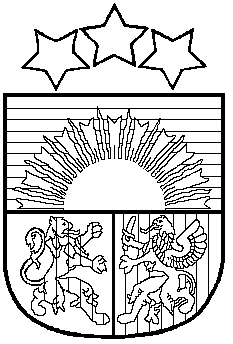 LATVIJAS REPUBLIKAPRIEKULES NOVADA PAŠVALDĪBAS DOMEReģistrācijas Nr. , Saules iela 1, Priekule, Priekules novads, LV-3434, tālrunis , fakss 63497937, e-pasts: dome@priekulesnovads.lvLĒMUMSPriekulē2016.gada 28.aprīlī                	                                                                                     Nr.844.Par 30.04.2012. zemes nomas līguma Nr.3-36V/3-2012 termiņa pagarināšanu un grafiskā pielikuma precizēšanu biedrībai „RUMULA”, Virgas pag., Priekules nov.Priekules novada pašvaldībā saņemts biedrības „Rumula”, reģ.Nr. 40008192555, adrese: „Kurši”-15, Purmsāti, Virgas pag., Priekules nov., tās valdes priekšsēdētājas Dairas Šalmas 12.04.2016. iesniegums iereģistrēts ar Nr.2.1.4/607, ar lūgumu pagarināt 30.04.2012. zemes nomas līguma ar Nr.3-36V/3-2012 termiņu līdz 2027.gadam un precizēt grafisko pielikumu.Izvērtējot domes rīcībā esošo informāciju un ar lietu saistītos apstākļus, tika konstatēts:2012.gada 30.aprīlī starp Priekules novada pašvaldību un biedrību „Rumula” tika noslēgts zemes nomas līgums ar Nr.3-36V/3-2012 par daļu no zemes vienības ar nosaukumu „Purmsātu speciālā internātskola” 0,9 ha, kadastra apzīmējums 6408 004 0149, Virgas pagastā, Priekules novadā, iznomāšanu ar mērķi- sportam un atpūtai aprīkotās dabas teritorijas. Līguma termiņš  noteikts līdz 30.04.2022.Biedrība „Rumula” gatavo projektu iesniegšanai LEADER izsludinātajā projektu konkursā, kuru realizēs iznomātajā zemes gabalā.Biedrība lūdz pagarināt zemes nomas līguma termiņu vēl uz pieciem gadiem līdz 2027.gadam.  Pamatojoties uz likuma „Par pašvaldībām” 21.panta pirmās daļas 27.punktu, atklāti balsojot PAR - 11 deputāti (Malda Andersone, Inita Rubeze, Arnis Kvietkausks, Inese Kuduma, Rigonda Džeriņa, Vaclovs Kadaģis, Ainars Cīrulis, Vija Jablonska, Arta Brauna, Gražina Ķervija,  Andris Džeriņš); PRET -  nav; ATTURAS -  nav; Priekules novada pašvaldības dome NOLEMJ:1.Pagarināt 30.04.2012. Zemes nomas līgumā Nr.3-36V/3-2012, kas noslēgts starp Priekules novada pašvaldību un biedrību „”Rumula, noteikto līguma termiņu par 5 gadiem un noteikt to līdz 2027.gada 30.aprīlim.2. Precizēt iznomātā zemes gabala grafisko pielikumu (pielikums).3. Uzdot Zemes lietu speciālistei M.Kokovihinai 15 darba dienu laikā no lēmuma spēkā stāšanās dienas sagatavot attiecīgus grozījumus, atbilstoši šim lēmumam.4. Nomniekam divu mēnešu laikā, no domes lēmuma pieņemšanas dienas, jānoslēdz vienošanās. Ja nomnieks divu mēnešu laikā neizrāda iniciatīvu grozījumu slēgšanai, lēmums par līguma termiņa pagarināšanu nav spēkā.5. Šo lēmumu var pārsūdzēt Administratīvā rajona tiesā (Liepājā, Lielā ielā 4, LV- 3401) viena mēneša laikā no tā spēkā stāšanās dienas.Lēmums izsūtāms:1 eks. Biedrībai „Rumula”, „Kurši”-15, Purmsāti, Virgas pag., Priekules nov.,LV3485;1 eks. Zemes lietu speciālistei M.Kokovihinai.Pašvaldības domes priekšsēdētāja       					V.JablonskaPielikumsPriekules novada pašvaldības domes28.04.2016.lēmumam (prot.Nr.8,44)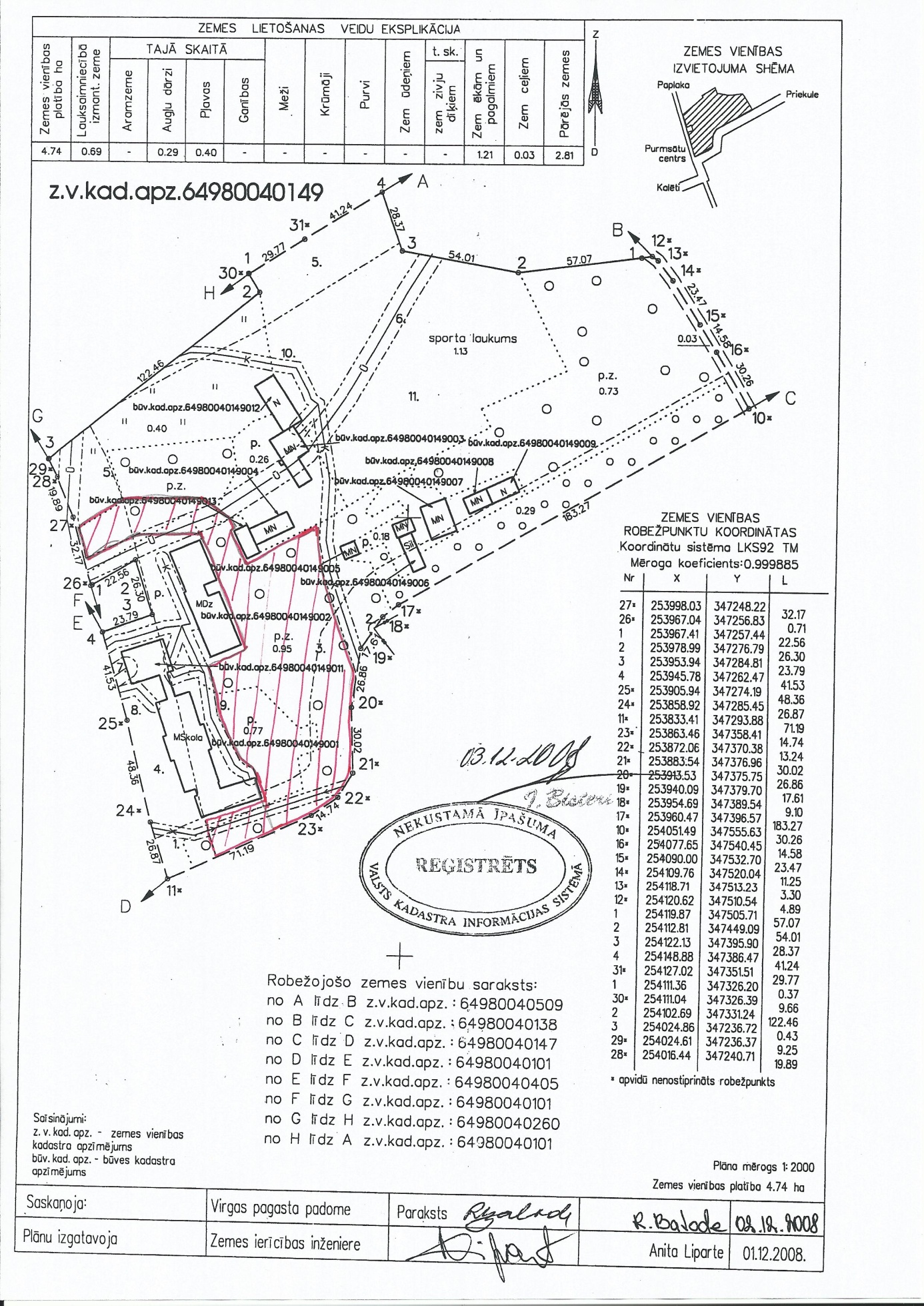 